Les compact beschrevenOrganisatie en voorbereidingMateriaal: Bril/hoed en multomap, bijlage 1 en 2InleidingDe leerlingen maken kennis met het thema en het concept van teacher-in-roleWarming-upDe leerlingen kunnen aansluiten bij een verbeelde situatie.Instructie en exploratieDe leerlingen accepteren wat klasgenoten doen en kunnen aansluiten bij een verbeelde situatie.VerwerkingDe leerlingen accepteren een verbeelde situatie en kunnen aansluiten bij het spel van de ander.AfsluitingDe leerlingen reflecteren op de les. Lesvoorbereidingsformulier hieronder is een adaptatie van het lesvoorbereidingsformulier, zoals dat in ‘Spelend leren en ontdekken’  (Heijdanus et al., 2022) zal worden/wordt gebruikt.Lesvoorbereidingsformulier uitgebreid     SAMEN VERVOEREN       BIJLAGE 1: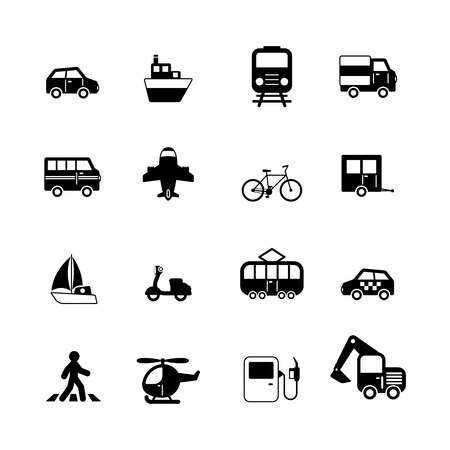 BIJLAGE 2: ACHTERLICHTBAGAGEDRAGERFIETSMANDKETTINGSLOTZWAAILICHTMOERSLEUTELSIRENESPAAKSPAAKSPAAKEEN WIEK of WIEKENWIELENANTENNEDEURENSTUURSTOELHANDVATRAAMRAAMRAAMANKERMOTORBLOKLeerdoelen Leerkracht Leerdoelen Leerkracht Aan welke vakspecifieke bekwaamheden werk je? Denk aan: werken aan jezelf als leerkracht;werken met kinderen in onderwijssituaties;werken binnen de context van school.Aan welke vakspecifieke bekwaamheden werk je? Denk aan: werken aan jezelf als leerkracht;werken met kinderen in onderwijssituaties;werken binnen de context van school.Mijn leerdoelen voor deze les:LesgegevensLesgegevensDatum en tijd:Vakgebied:Drama en taalOnderwerp:Accepteren en aanvullenThema:Vervoer (themawoordenlijst 4 lijn 3)Lesduur:50 minBenodigdheden:Lokaal:speellokaalCompetentiesCompetentiesAan welke competenties voor de leerlingen ga je werken? Kies een indicator. Beschrijf het lesdoel concreet en maak inhoudelijk gebruik van het MVB-model (zie hoofdstuk 4).Aan welke competenties voor de leerlingen ga je werken? Kies een indicator. Beschrijf het lesdoel concreet en maak inhoudelijk gebruik van het MVB-model (zie hoofdstuk 4).1 Vakinhoudelijke en culturele competenties:- Onderzoekend vermogen- Creërend vermogen- Receptief vermogen- Reflectief vermogen De leerlingen accepteren een verbeelde situatie en kunnen aansluiten bij het spel van de ander.2 Culturele competenties:-Taalontwikkeling - Sociaal vermogen- Moreel redenerenDe leerlingen kennen en herkennen woorden uit de themawoordenlijst (4, lijn 3) om vanuit daar vorm te geven. 3. Vakinhoud in samenhang: LesuitvoeringLesuitvoeringLesuitvoeringLesuitvoeringLesuitvoeringLesuitvoeringLesuitvoering1 Inleiding: 1 Inleiding: 1 Inleiding: 1 Inleiding: 1 Inleiding: 1 Inleiding: 1 Inleiding: DuurDuurDidactische werkvormenOrganisatieOrganisatieMateriaalMateriaal55Leergesprek / teacher-in-roleIn een kring op de grondIn een kring op de grondBril en multomapBril en multomapWat doet de leerkracht? Met welk leerkrachtgedrag worden de leeractiviteiten opgeroepen?Wat doet de leerkracht? Met welk leerkrachtgedrag worden de leeractiviteiten opgeroepen?Wat doet de leerkracht? Met welk leerkrachtgedrag worden de leeractiviteiten opgeroepen?Wat doen de leerlingen?Komen de leeractiviteiten overeen met de leerdoelen?Wat doen de leerlingen?Komen de leeractiviteiten overeen met de leerdoelen?Wat doen de leerlingen?Komen de leeractiviteiten overeen met de leerdoelen?Wat doen de leerlingen?Komen de leeractiviteiten overeen met de leerdoelen?De leerkracht stelt zichzelf voor als teacher-in-role.‘Goedenmorgen, mijn naam is Erik van Bouwen en ik bouw verschillende voertuigen. Maar vandaag is er een noodgeval. Al mijn bouwers zijn vertrokken. Het zijn sterke jongens en meiden, maar helaas moet ik het nu zelf doen… alhoewel wie niet sterk is, moet slim zijn… Ik denk dat jullie kunnen helpen’De leerkracht stelt zichzelf voor als teacher-in-role.‘Goedenmorgen, mijn naam is Erik van Bouwen en ik bouw verschillende voertuigen. Maar vandaag is er een noodgeval. Al mijn bouwers zijn vertrokken. Het zijn sterke jongens en meiden, maar helaas moet ik het nu zelf doen… alhoewel wie niet sterk is, moet slim zijn… Ik denk dat jullie kunnen helpen’De leerkracht stelt zichzelf voor als teacher-in-role.‘Goedenmorgen, mijn naam is Erik van Bouwen en ik bouw verschillende voertuigen. Maar vandaag is er een noodgeval. Al mijn bouwers zijn vertrokken. Het zijn sterke jongens en meiden, maar helaas moet ik het nu zelf doen… alhoewel wie niet sterk is, moet slim zijn… Ik denk dat jullie kunnen helpen’2 Warming-up: De leerlingen kunnen aansluiten bij een verbeelde situatie.2 Warming-up: De leerlingen kunnen aansluiten bij een verbeelde situatie.2 Warming-up: De leerlingen kunnen aansluiten bij een verbeelde situatie.2 Warming-up: De leerlingen kunnen aansluiten bij een verbeelde situatie.2 Warming-up: De leerlingen kunnen aansluiten bij een verbeelde situatie.2 Warming-up: De leerlingen kunnen aansluiten bij een verbeelde situatie.2 Warming-up: De leerlingen kunnen aansluiten bij een verbeelde situatie.DuurDuurDidactische werkvormenOrganisatieOrganisatieMateriaalMateriaal1010Inspringspel / aanvultableauKleine groepen vullen aanKleine groepen vullen aanVervoer machines (Bijlage 1)Vervoer machines (Bijlage 1)Wat doet de leerkracht? Wat doet de leerkracht? Wat doet de leerkracht? Wat doen de leerlingen?Wat doen de leerlingen?Wat doen de leerlingen?Wat doen de leerlingen?Erik van Bouwen nodigt steeds een leerling uit een deel van een machine/voertuig te laten zien en aan anderen om hierbij aan te vullen. Dit doen ze net zo lang tot het een voertuig zichtbaar is. De groep raadt daarna wat ze zien, maar vooral waarom ze dat denken. Variant: Een leerling kan erbij komen staan en vertellen wat hij ziet. Erik van Bouwen nodigt steeds een leerling uit een deel van een machine/voertuig te laten zien en aan anderen om hierbij aan te vullen. Dit doen ze net zo lang tot het een voertuig zichtbaar is. De groep raadt daarna wat ze zien, maar vooral waarom ze dat denken. Variant: Een leerling kan erbij komen staan en vertellen wat hij ziet. Erik van Bouwen nodigt steeds een leerling uit een deel van een machine/voertuig te laten zien en aan anderen om hierbij aan te vullen. Dit doen ze net zo lang tot het een voertuig zichtbaar is. De groep raadt daarna wat ze zien, maar vooral waarom ze dat denken. Variant: Een leerling kan erbij komen staan en vertellen wat hij ziet. Aanvullen en kijkenBesprekenAanvullen en kijkenBesprekenAanvullen en kijkenBesprekenAanvullen en kijkenBespreken3a Instructie en exploratieDe leerlingen accepteren wat klasgenoten doen en kunnen aansluiten bij een verbeelde situatie.3a Instructie en exploratieDe leerlingen accepteren wat klasgenoten doen en kunnen aansluiten bij een verbeelde situatie.3a Instructie en exploratieDe leerlingen accepteren wat klasgenoten doen en kunnen aansluiten bij een verbeelde situatie.3a Instructie en exploratieDe leerlingen accepteren wat klasgenoten doen en kunnen aansluiten bij een verbeelde situatie.3a Instructie en exploratieDe leerlingen accepteren wat klasgenoten doen en kunnen aansluiten bij een verbeelde situatie.3a Instructie en exploratieDe leerlingen accepteren wat klasgenoten doen en kunnen aansluiten bij een verbeelde situatie.DuurDidactische werkvormenDidactische werkvormenOrganisatieMateriaalMateriaal10Aanvultableau Aanvultableau Twee groepen (of vier)Wat doet de leerkracht? Wat doet de leerkracht? Wat doet de leerkracht? Wat doen de leerlingen?Wat doen de leerlingen?Wat doen de leerlingen?Erik legt uit dat er in zijn fabriek hard gewerkt moet worden en in een hoog tempo. Hij verdeelt daarom de groep. Deze gaan allebei zo snel mogelijk een voertuig uitbeelden met elkaar.Erik noemt het voertuig en telt vervolgens af.BrandweerwagenHelikopterFietsPolitieautoVliegtuigAuto op een krik met reservewielVraag: Hoe doe je dit? Waar let je op? Hoe let je op de ander?Variatie: Zonder te pratenVariatie: Wie praat is af: ‘ontslagen’. Erik legt uit dat er in zijn fabriek hard gewerkt moet worden en in een hoog tempo. Hij verdeelt daarom de groep. Deze gaan allebei zo snel mogelijk een voertuig uitbeelden met elkaar.Erik noemt het voertuig en telt vervolgens af.BrandweerwagenHelikopterFietsPolitieautoVliegtuigAuto op een krik met reservewielVraag: Hoe doe je dit? Waar let je op? Hoe let je op de ander?Variatie: Zonder te pratenVariatie: Wie praat is af: ‘ontslagen’. Erik legt uit dat er in zijn fabriek hard gewerkt moet worden en in een hoog tempo. Hij verdeelt daarom de groep. Deze gaan allebei zo snel mogelijk een voertuig uitbeelden met elkaar.Erik noemt het voertuig en telt vervolgens af.BrandweerwagenHelikopterFietsPolitieautoVliegtuigAuto op een krik met reservewielVraag: Hoe doe je dit? Waar let je op? Hoe let je op de ander?Variatie: Zonder te pratenVariatie: Wie praat is af: ‘ontslagen’. LuisterenUitbeelden. LuisterenUitbeelden. LuisterenUitbeelden. 4. Verwerking4. Verwerking4. Verwerking4. Verwerking4. Verwerking4. VerwerkingDuurDidactische werkvormenDidactische werkvormenOrganisatieMateriaalMateriaal15InspringspelInspringspelInspringen. Bijlage 2 (Woorden)Pionnen.Bijlage 2 (Woorden)Pionnen.Wat doet de leerkracht? Wat doet de leerkracht? Wat doet de leerkracht? Wat doen de leerlingen?Wat doen de leerlingen?Wat doen de leerlingen?Erik van Bouwen vertelt dat hij een bijzondere opdracht heeft gekregen om een voertuig te bouwen. Erik heeft diverse materialen liggen en die moeten allemaal in het voertuig komen. Hij zet met pionnen een voertuig neer. Hij nodigt één voor één de leerlingen uit om dit object te monteren. Een tweede leerling helpt soms en moet daarbij aansluiten bij de ander. Als er iemand bijkomt en het overneemt dan gaat de eerste weg.Erik doet dit eerst een keer voor. Erik van Bouwen vertelt dat hij een bijzondere opdracht heeft gekregen om een voertuig te bouwen. Erik heeft diverse materialen liggen en die moeten allemaal in het voertuig komen. Hij zet met pionnen een voertuig neer. Hij nodigt één voor één de leerlingen uit om dit object te monteren. Een tweede leerling helpt soms en moet daarbij aansluiten bij de ander. Als er iemand bijkomt en het overneemt dan gaat de eerste weg.Erik doet dit eerst een keer voor. Erik van Bouwen vertelt dat hij een bijzondere opdracht heeft gekregen om een voertuig te bouwen. Erik heeft diverse materialen liggen en die moeten allemaal in het voertuig komen. Hij zet met pionnen een voertuig neer. Hij nodigt één voor één de leerlingen uit om dit object te monteren. Een tweede leerling helpt soms en moet daarbij aansluiten bij de ander. Als er iemand bijkomt en het overneemt dan gaat de eerste weg.Erik doet dit eerst een keer voor. Aanvullen en inspringen. Aanvullen en inspringen. Aanvullen en inspringen. Kijken naar een inspirerend voorbeeld van de leerlingenKijken naar een inspirerend voorbeeld van de leerlingenKijken naar een inspirerend voorbeeld van de leerlingenKijken naar een inspirerend voorbeeld van de leerlingenKijken naar een inspirerend voorbeeld van de leerlingenKijken naar een inspirerend voorbeeld van de leerlingen5 Afsluiting: 5 Afsluiting: 5 Afsluiting: 5 Afsluiting: 5 Afsluiting: 5 Afsluiting: DuurDidactische werkvormenDidactische werkvormenOrganisatieMateriaalMateriaal5NagesprekNagesprekkringWat doet de leerkracht? Wat doet de leerkracht? Wat doet de leerkracht? Wat doen de leerlingen?Wat doen de leerlingen?Wat doen de leerlingen?De klas bespreekt wat ze gedaan hebben en gezien hebben. Welke woorden nieuw waren en welke ze kende. De klas bespreekt wat ze gedaan hebben en gezien hebben. Welke woorden nieuw waren en welke ze kende. De klas bespreekt wat ze gedaan hebben en gezien hebben. Welke woorden nieuw waren en welke ze kende. Reflectie d.m.v. foto – toevoeging aan lesvoorbereidingsformulierPlaats hieronder een moment (foto) uit de les waarop de leerkracht te zien is. Deze foto heeft een leerling of les-assistent (onverwacht) gemaakt.[foto]Ga samen met een collega 10 minuten in gesprek aan de hand van de volgende vragen:Welke herinnering heb je bij dit lesmoment (gevoelens, geur, beelden, geluid, enz.)?Wat gebeurt er op de foto? Waaraan zie je dat?Wat gebeurde er rondom het kader van deze foto? Hoe weet je dat?Welke vaardigheden zet de leerkracht hierbij in?Waar voelde je je in dit moment zeker over? Hoe kwam dat?Waar voelde je je in de moment onzeker over? Hoe kwam dat? Waar kun je je in verdiepen (literatuur, gesprekken met anderen, observaties) om de onzekerheid weg te nemen en de zekerheid verder te staven?Wat kun je nog meer ontdekken in de foto (herhaal vervolgens de vragen vanaf vraag 3)?Noteer de bevindingen vanuit dit gesprek bijvoorbeeld als theaterdialoog, woordweb, tekening, gedicht of vormgegeven steekwoorden:Evaluatie Evaluatie: wat ging er goed?Noem minimaal drie aspecten van je eigen handelen die in deze les goed gingen, bijvoorbeeld het op elkaar aansluiten van de dramaopdrachten; het werken aan vakinhoudelijke en culturele competenties; ontwikkeling van 21e-eeuwse vaardigheden; de organisatie van de les.1.2.3.Evaluatie: welke punten kun je verbeteren?Noem minimaal drie aspecten van je eigen handelen die in deze les minder goed gingen, bijvoorbeeld het op elkaar aansluiten van de dramaopdrachten; het werken aan vakinhoudelijke en culturele competenties; ontwikkeling van 21e-eeuwse vaardigheden; de organisatie van de les.1.2.3.Reflectie op het proces met de leerlingenReflectie op het proces met de leerlingen1	Hebben de leerlingen de gestelde competenties bereikt? Hoe weet je dat? (Geef een beknopte toelichting.)2	Wat kun je zeggen over het inleven van de leerlingen? Welke criteria heb je daarvoor?3	Wat kun je zeggen over de samenwerking tussen de leerlingen? Welke criteria heb je daarvoor?4	Wat kun je zeggen over het creatieve proces van de leerlingen tijdens de les? Welke criteria heb je daarvoor?